目  录1.	下载IMG	31.1.	根据工控机的型号从服务器上查找并下载对应的CF卡更新文件	31.1.1.	进入下载页面	31.1.2.	寻找对应的工业PC系统并下载	31.2.	更新CX IMG	41.2.1.	通过读卡器将下载好的Image文件写入CF卡：	42.	各型号控制器的系统Image网盘路径（不完全）	6下载IMG根据工控机的型号从服务器上查找并下载对应的CF卡更新文件进入下载页面在浏览器网址栏中输入https://download.beckhoff.com/download/software/embPC-Control，然后单击回车。如下图所示：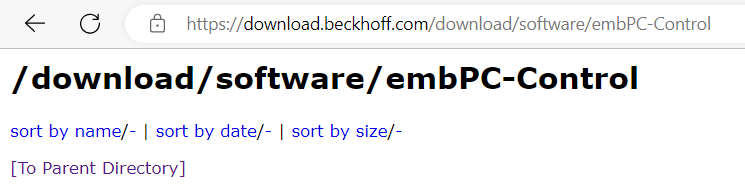 寻找对应的工业PC系统并下载进入网页后，可以看到各文件夹均以工业PC的型号命名，“xx”为通配符，其中包含了不同型号的嵌入式PC及其操作系统所对应的Image压缩文件包。本文档以C6920工控机的CE系统为例，对于工控机可以根据主板类型选择系统，本实验使用的C6920-0030使用的主板型号为CB3054-0001，如下图所示：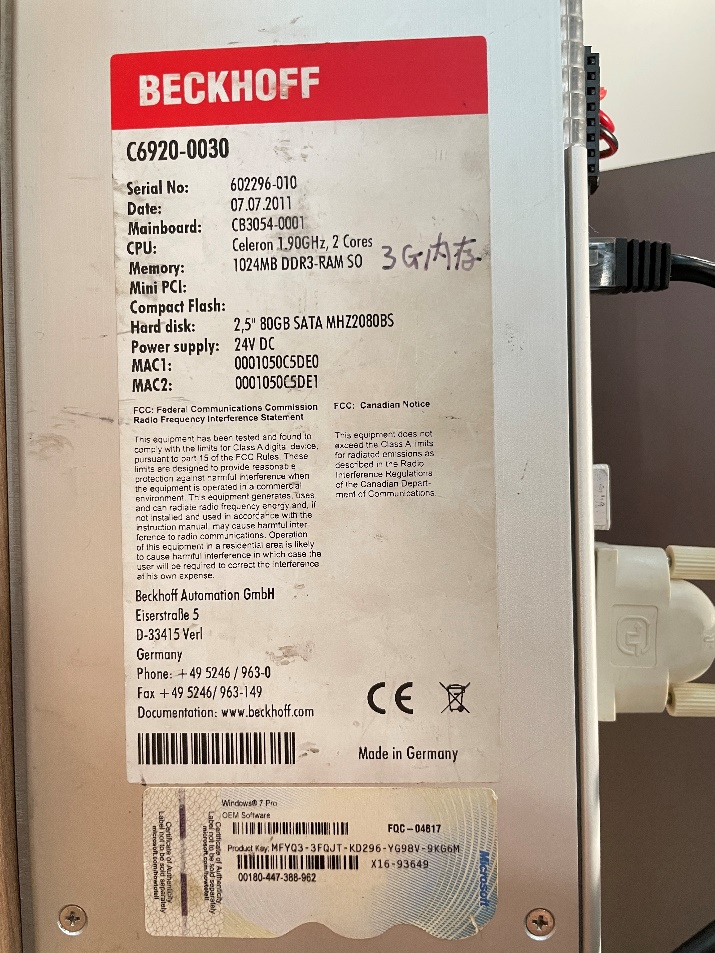 选择CB3052-CB3054文件夹，进入后选择CE，再选择TC3。其中History是历史版本的文件夹，pre-release是先行测试版的文件夹，这里可以根据需求自行选择，一般选择最新的正式版本。找到CB3052_CB3054_CE600_HPS_v408w_TC31_B4024.35_v3.zip文件，单击下载。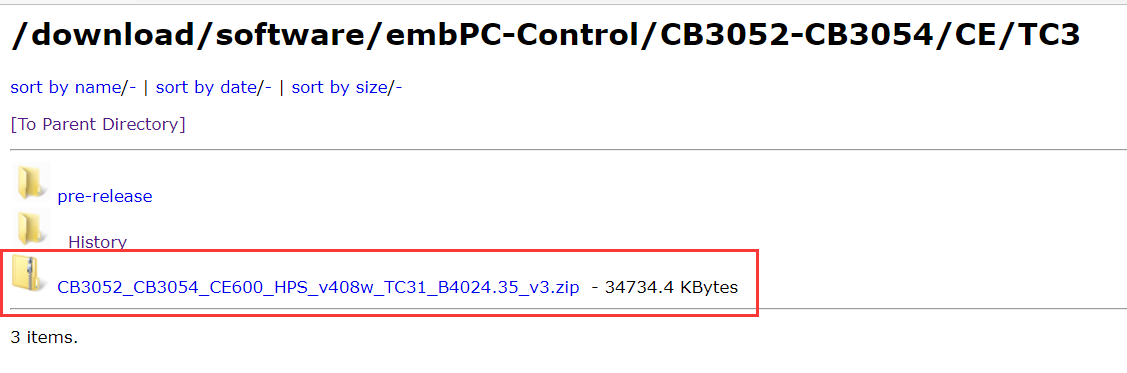 更新CX IMG通过读卡器将下载好的Image文件写入CF卡：从工控机卡槽中取出CF卡CF卡插槽位于工控机前方，可以用来替换海量存储器。插拔时工控机务必处于关机状态，否则可能对系统造成损伤。CF卡可以从卡槽中移出进行维护，用这种方法也可以进行系统升级和覆盖。下面的图片说明了对CF卡的操作。打开前盖，可以看到弹出装置和CF卡插槽。嵌入式控制器的弹出装置则没有自锁功能，按下按钮可将CF卡顶出，按压CF卡可将按钮顶出。 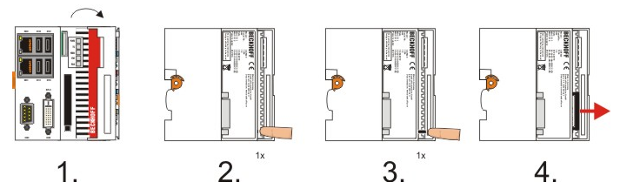 		如果CF卡已经压入，并处在低于卡槽上方大约1mm处，卡就正确安装了。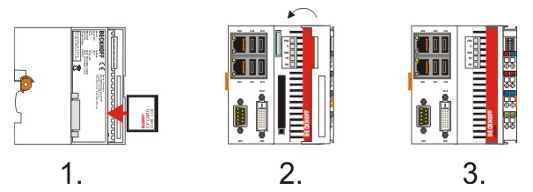 注：如果是工控机的CFast卡，它的弹出装置是按压自锁的，即第一次按压将其从所处卡槽弹出，再次压它会使其再次锁在卡槽中：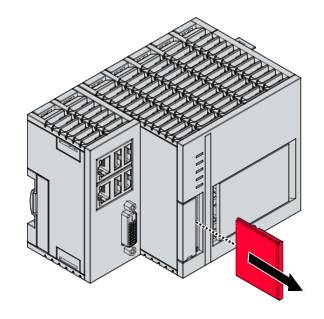 将CF卡正面朝上，插入USB-CF读卡器，并连接至电脑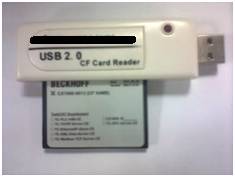 格式化CF卡，选择FAT或FAT32格式。格式化后将下载的Image文件压缩包解压至CF卡内，如下图所示：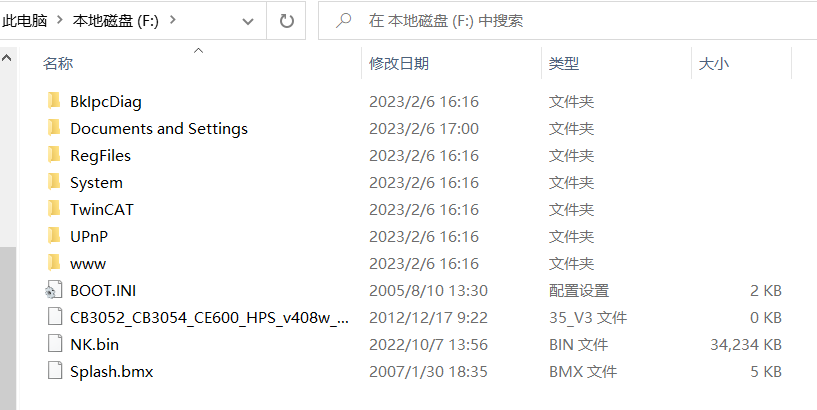 		安全删除读卡器及CF卡。将CF卡安装回工控机按照（1）中的方法将CF卡安装回工控机，通电后工控机将自动重启一次。注：上述方法适用于标准CF卡的控制器，工控机CFast卡的系统更新方法也大同小异。各型号控制器的系统Image网盘路径（不完全）附：上海（ 中国区总部）中国上海市静安区汶水路 299 弄 9号（市北智汇园）电话: 021-66312666			北京分公司北京市西城区新街口北大街 3 号新街高和大厦 407 室电话: 010-82200036		邮箱: beijing@beckhoff.com.cn		广州分公司广州市天河区珠江新城珠江东路32号利通广场1303室电话: 020-38010300/1/2 	邮箱: guangzhou@beckhoff.com.cn		成都分公司成都市锦江区东御街18号 百扬大厦2305 室电话: 028-86202581 	邮箱: chengdu@beckhoff.com.cn		作者：彭梓愉职务：华东区 助理技术工程师公司：BECKHOFF中国邮箱：zy.peng@beckhoff.com.cn日期：2023-02-09摘  要：CF卡是一种使用闪存的高效可靠的便携式数据存储设备。Beckhoff嵌入式控制器将CF卡作为可从外部拆装的可互换的引导和存储介质。CF卡中保存了嵌入式控制器所需的Image文件。不同型号的嵌入式工控机的Image文件不同，在更换CF卡时或Image文件出错时需要更新相应的Image文件。本文将详细阐述如何正确更新Image。摘  要：CF卡是一种使用闪存的高效可靠的便携式数据存储设备。Beckhoff嵌入式控制器将CF卡作为可从外部拆装的可互换的引导和存储介质。CF卡中保存了嵌入式控制器所需的Image文件。不同型号的嵌入式工控机的Image文件不同，在更换CF卡时或Image文件出错时需要更新相应的Image文件。本文将详细阐述如何正确更新Image。附  件：附  件：历史版本：历史版本：免责声明：我们已对本文档描述的内容做测试。但是差错在所难免，无法保证绝对正确并完全满足您的使用需求。本文档的内容可能随时更新，如有改动，恕不事先通知，也欢迎您提出改进建议。免责声明：我们已对本文档描述的内容做测试。但是差错在所难免，无法保证绝对正确并完全满足您的使用需求。本文档的内容可能随时更新，如有改动，恕不事先通知，也欢迎您提出改进建议。参考信息：参考信息：型号路径CX9000/Software/embPC-Control/CX90xx/CX9000/CE/CX9010/Software/embPC-Control/CX90xx/CX90xx/CE/CX9020/Software/embPC-Control/CX90xx/CX9020/CE/CX1010/Software/embPC-Control/CX10xx/CX1010/CX5000/Software/embPC-Control/CX50xx/CX1020/Software/embPC-Control/CX10xx/CX1020/CX1030/Software/embPC-Control/CX10xx/CX1020/CP62xx-xxxx-0010/Software/embPC-Control/CP62xx/CP62xx-0010/CP62xx-xxxx-0020/Software/embPC-Control/C6915/CE/CP62xx-xxxx-0030CP62xx-xxxx-0035CP62xx-xxxx-0040CP62xx-xxxx-0050C6915-0000/Software/embPC-Control/C6915/0000C6920-0010/Software/embPC-Control/CB3052-CB3054/CEC6920-0020C6920-0030C6920-0040C6925-0010/Software/embPC-Control/CB3052-CB3054/CEC6930-0010/Software/embPC-Control/CB3052-CB3054/CEC6930-0020C6930-0030C6930-0040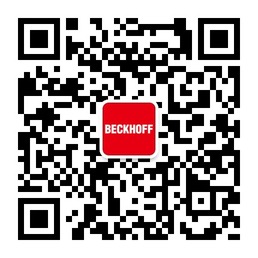 请用微信扫描二维码通过公众号与技术支持交流倍福官方网站：https://www.beckhoff.com.cn在线帮助系统：https://infosys.beckhoff.com/index_en.htm请用微信扫描二维码通过公众号与技术支持交流倍福虚拟学院：https://tr.beckhoff.com.cn/请用微信扫描二维码通过公众号与技术支持交流招贤纳士：job@beckhoff.com.cn技术支持：support@beckhoff.com.cn产品维修：service@beckhoff.com.cn方案咨询：sales@beckhoff.com.cn请用微信扫描二维码通过公众号与技术支持交流